E3C Proposition de sujet-Partie 1-Première partie(Mobilisation de connaissances et traitement de l’information), il est demandé au candidat de répondre  aux  questions  en  mobilisant  les  connaissances  acquises  dans  le  cadre  du  programme,  en adoptant une démarche méthodologique rigoureuse de collecte et d’exploitation de données quantitatives, et en ayant recours le cas échéant à des résolutions graphiques.Il sera tenu compte, dans la notation, de la clarté de l’expression et du soin apporté à la présentation.Document : Participation électorale selon le diplôme et la catégorie sociale en France en 2017 en %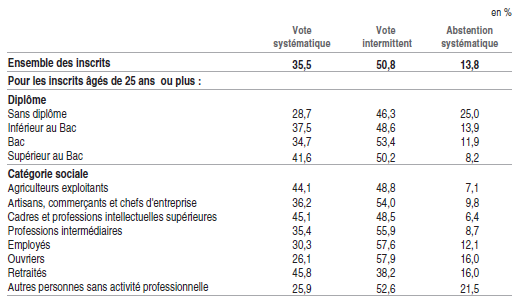 Note : Les inscrits sont répartis entre ceux qui votent à tous les tours de la présidentielle et des législatives (vote systématique), ceux qui ne votent à aucun tour de ces scrutons (abstention systématique) et ceux qui votent de façon intermittente.Source : Insee, enquête sur la participation électorale 2017.A l’aide d’un exemple, montrez que le vote est à la fois un acte individuel et collectif. (4 points)A l’aide du document, montrez que la participation électorale est liée au niveau de diplôme. (3points)A l’aide du document et de vos connaissances, vous montrerez que la participation électorale diffère entre les ouvriers et les cadres, et vous proposerez une explication. (3 points)Proposition de correction1.Le vote, c’est-à-dire l’expression d’une opinion à l’occasion d’une élection ou d’un référendum, est un acte à la fois individuel et collectif.Le vote est un acte individuel : les électeurs choisissent de voter ou non parmi une liste de candidats à l’élection présidentielle par exemple. Matériellement, d’ailleurs, ce vote est organisé pour éviter toute influence extérieure : le vote se fait à bulletin secret dans un isoloir.S’il est un acte individuel, le vote reste influencé par l’appartenance à un groupe social. C’est donc un acte collectif. Par exemple, les individus qui ont un patrimoine ont davantage tendance à voter à droite alors que les individus de classes populaires s’abstiennent de plus en plus.2. La participation électorale est liée au niveau de diplôme. On observe, en effet, une corrélation entre le niveau de diplôme et le fait de participer au vote systématiquement ou de s’abstenir. Les personnes sans diplôme sont celles qui s’abstiennent le plus, alors que les personnes ayant un diplôme supérieur au bac s’abstiennent très peu et sont celles qui votent le plus systématiquement : En 2017, 27% des sans diplôme se sont abstenues aux élections contre 8% des diplômés du supérieur, soit 3 fois plus d’abstention chez les sans diplôme que chez les diplômés au-dessus du bac. 41% des diplômés du supérieur participent systématiquement au vote, ce qui est la plus forte participation.3. La participation électorale diffère entre les ouvriers et les cadres. Les cadres participent davantage au vote et plus systématiquement que les ouvriers. En 2017, lors des élections, 16% des ouvriers se sont abstenus contre 6.4%, soit 10 points de % d’écart. A ces mêmes élections 45.1% des cadres ont voté contre 26.1% des ouvriers. L’intermittence du vote entre les élections (présidentielle et législatives, 1er tour et 2nd tour) concerne davantage les ouvriers (57,9 %) que les cadres (48,5 %).Cette différence de participation peut s’expliquer par le fait que les cadres, plus diplômés, se sentent plus légitimes à participer à la vie politique parce qu’ils se sentent compétents : ils expriment davantage leurs opinions en votant, au contraire des ouvriers qui peuvent se sentir moins compétents ou éloignés des candidats qui se présentent.Grille d’évaluation de l’E3CLa première partie de l’E3C porte sur la partie de programme suivante :SCIENCE POLITIQUEVoter : une affaire individuelle ou collective ?NiveauPremière Science politique Questionnement(cf. programme)E3CVoter : une affaire individuelle ou collectiveObjectifs d’apprentissage(cf. programme)Comprendre que le vote est à la fois un acte individuel (expression de préférences en fonction d’un contexte et d’une offre électorale) et un acte collectif (expression d’appartenances sociales).Comprendre que la participation électorale est liée à divers facteurs inégalement partagés au sien de la population (degré d’intégration sociale, intérêt pour la politique sentiment de compétence politique) et de variables contextuelles (perception des enjeux de l’élection, types d’élection).Objectifs de la séquence (en termes de savoirs, savoir-faire et compétences transversales)-tableau à double entrée (lecture et interprétation).- proportion, pourcentage de répartition (calcul, lecture et interprétation).Durée indicative45 minutesConcepteur(s)Manon.faivre@ac-besancon.frBeatrice.potiron@ac-besancon.frMartial.cavatz@ac-besancon.frSabine.kuenzi@ac-besancon.frAttentesPoints de vigilanceRépartition des pointsQuestion 11.	A l’aide d’un exemple, montrez que le vote est à la fois un acte individuel et collectif (4 points)Objectif d’apprentissage :- Comprendre que le vote est à la fois un acte individuel (expression de préférences en fonction d’un contexte et d’une offre électorale) et un acte collectif (expression d’appartenances sociales).1- Comprendre le sens de la questionDonner un exempleDistinguer un acte individuel et un acte collectifExplicitation de la notion de vote2- Maîtriser les connaissances appropriées
On attend du candidat qu’il montre que le vote est l’expression de préférences personnelles, est fonction d’une offre électorale, et l’expression d’appartenances sociales.3- Organiser sa réponseUn paragraphe sur l’acte individuel, sur l’acte collectifUn élève qui ne donne que la définition ne répond pas à la question.Un élève qui ne donne pas de  définition du vote ne sera pas sanctionné.1 point exemple précis 1.5 point : explicitation du fait que le vote soit un acte individuel1.5 point : explicitation du fait que le vote soit un acte collectifQuestion 22.	A l’aide du document, montrez que la participation électorale est liée au niveau de diplôme. (3 points)Objectif d’apprentissage :- Comprendre que la participation électorale est liée à […] des variables contextuelles (perception des enjeux de l’élection, types d’élection).+ Objectifs d’apprentissage concernant l’utilisation des données quantitatives et des représentations graphiques :– tableau à double entrée (lecture et interprétation).- proportion, pourcentage de répartition (calcul, lecture et interprétation).1- Comprendre le sens de la questionOn attend du candidat qu’il comprenne la notion de « participation électorale » (vote, abstention, ou vote par intermittence), et qu’il sache repérer les différents niveaux de diplôme sur le document.2- Maîtriser les connaissances et les savoir-faire appropriésOn attend que le candidat repère que la participation électorale est différente selon le niveau de diplôme : tant la participation systématique que l’abstention.Autrement dit que le candidat repère une corrélation entre le vote et le niveau de diplôme.
On attend du candidat qu’il sache lire un taux de participation et un taux d’abstention.3- Organiser sa réponseUne réponse organisée (affirmation, explicitation, illustration) est attendue.L’explication de l’origine de la corrélation n’est pas attendue1 point Au moins deux données chiffrées pertinentes utilisées2 points une comparaison est réalisée entre deux niveaux de diplômeQuestion 3 :3.	A l’aide du document et de vos connaissances, vous montrerez que la participation électorale diffère entre les ouvriers et les cadres, et vous proposerez une explication. (3 points)Objectif d’apprentissage :- Comprendre que la participation électorale est liée à divers facteurs inégalement partagés au sien de la population (degré d’intégration sociale, intérêt pour la politique sentiment de compétence politique) et de variables contextuelles (perception des enjeux de l’élection, types d’élection).+ Objectifs d’apprentissage concernant l’utilisation des données quantitatives et des représentations graphiques :– tableau à double entrée (lecture et interprétation).- proportion, pourcentage de répartition (calcul, lecture et interprétation).1- Comprendre le sens de la questionComprendre que deux parties sont attendues, une première descriptive « montrer que » et une deuxième explicative « explication » Comprendre qu’il est attendu de mobiliser des connaissances et d’utiliser les données du document.Comprendre qu’il faut réaliser une comparaison chiffrée entre la participation des cadres et des ouvriers2- Maîtriser les connaissances et les savoir-faire appropriésLecture de taux de participation et taux d’abstentionRéalisation d’un « petit calcul » : différence de points, coeff multiplicateurSavoir mobiliser des facteurs explicatifs du vote, sentiment de compétence politique par exemple3- Organiser sa réponseOrganiser sa réponse en différents paragraphes, une idée par paragraphe.Le terme de corrélation n’est pas un attenduLa juxtaposition du cas des cadres et des ouvriers ne permet pas d’obtenir tous les points, il faut que le candidat réalise une comparaison1 point pour une lecture chiffrée de deux données, avec calcul d’un écart1point pour le fait de montrer la différence entre la participation électorale des cadres et celles des ouvriers.1 point pour l’explication